United States Citizenship Test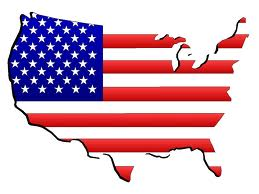 In order to become a citizen of the United States a person must first pass the citizenship test.  There is a pool of 100 questions that are chosen at random for each test.  Do you have what it takes to be a citizen of the United States of America?  Take the test below to find out.1.  What is the national anthem of the United States?2.  What is the supreme court law of the United States?3. The first ten amendments to the Constitution are known as what?4.  Who becomes President of the United States if the President and the Vice-President should die?5.  Who famously said, “Give me liberty or give me death”?6.  For how long do we elect each senator?7. The president, vice president, cabinet, and departments under the cabinet members, are all part of what branch of our federal government?  8.  In what month do we vote for the President?9.  Name the U.S. war between the North and South.10.  Why did colonists come to America?Bonus:  Who was president during World War I?